30η ΠΡΟΣΚΛΗΣΗ ΣΥΓΚΛΗΣΗΣ ΟΙΚΟΝΟΜΙΚΗΣ ΕΠΙΤΡΟΠΗΣΚαλείστε να προσέλθετε σε τακτική συνεδρίαση της Οικονομικής Επιτροπής, σύμφωνα με την Κοινή Υπουργική Απόφαση Δ1α/ΓΠ.οικ.3004/14.06.2022 (ΦΕΚ 3004/Β΄/14.06.2022), που θα διεξαχθεί στο Δημοτικό Κατάστημα την 23η του μηνός Ιουνίου έτους 2022, ημέρα Πέμπτη και ώρα 12:00 για την συζήτηση και λήψη αποφάσεων στα παρακάτω θέματα της ημερήσιας διάταξης, σύμφωνα με τις σχετικές διατάξεις του άρθρου 75 Ν.3852/10, όπως αντικαταστάθηκε από το άρθρο 77 του Ν.4555/18 και ισχύει :1. Εξειδίκευση πίστωσης για τη διεξαγωγή του 4ου METEORA WRESTLING ACADEMY στα Τρίκαλα, από τις 02 Ιουλίου έως 08 Ιουλίου 20222. Εξειδίκευση πίστωσης για  την απονομή του μεγάλου βραβείου του Φεστιβάλ «Μάκης Λαχανάς»  στον Τρικαλινό  Ποιητή Ηλία Κεφάλα για την συνολική του προσφορά στη λογοτεχνία, στο πλαίσιο του 10ου Πανθεσσαλικού Φεστιβάλ Ποίησης,  την Πέμπτη 21 Ιουλίου 2022 στο Μικρό Θέατρο Ληθαίου, σε συνδιοργάνωση του Δήμου Τρικκαίων με την Αστική μη Κερδοσκοπική Εταιρεία Θράκα .3. Εξειδίκευση πίστωσης για την πραγματοποίηση της συναυλίας με τίτλο  «Jazz me to the Moon»  σε συνδιοργάνωση του Δήμου Τρικκαίων με τον Σύλλογο Φίλων Μουσικής Τρικάλων, την Δευτέρα 11 Ιουλίου 2022 στο Υπαίθριο Θέατρο  Βυζαντινού Κάστρου Τρικάλων4. Αποδοχή     δωρεάς    τριών (3)  παραδοσιακών   στολών  Μετσόβου στο Λαογραφικό Μουσείο του Δήμου Τρικκαίων.5. Έγκριση αποζημίωσης δαπανών μετακίνησης της κας Γαρδίκα Ευαγγελίας, Υπαλλήλου του Τμ. Μελετών & Κατασκευών της Διεύθυνσης Τεχνικών Υπηρεσιών του Δήμου Τρικκαίων και του κ. Καλλιάρα Χαρίλαου, ειδικού συνεργάτη του Δημάρχου Τρικκαίων στην Ισπανία (Viladecans), από 04 έως 07 Ιουλίου 2022.6. Ορισμός της Αναστασίας Τζάνη ως υπολόγου έκδοσης χρηματικού εντάλματος προπληρωμής.7. Ορισμός υπολόγου έκδοσης χρηματικού εντάλματος προπληρωμής για την πληρωμή δαπανών στο Κτηματολόγιο – Πιστοποιημένοι Εκτιμητές8. Ορισμός υπολόγου για την έκδοση εντάλματος προπληρωμής για τοποθέτηση στύλων ΦΟΠ και Φ/Σ,  χορήγηση νέων παροχών ΦΟΠ για τη σύνδεση στο δίκτυο χαμηλής τάσης του δημοτικού φωτισμού,  επαύξηση ισχύος παροχών, μετατοπίσεις-παραλλαγές του δικτύου διανομής σε δημοτικούς χώρους του Δήμου Τρικκαίων, καθώς και εντάλματος προπληρωμής για πληρωμή τραπεζικών εξόδων9. Έγκριση απόδοσης λογαριασμού χρηματικού εντάλματος προπληρωμής και την απαλλαγή του υπολόγου υπαλλήλου Κόνιαρη Χρήστου10. Έγκριση διαγραφής ποσών τροφείων βρεφονηπιακών σταθμών  και μηνιαίας συνδρομής ΚΔΑΠ από  χρηματικούς καταλόγους του Δήμου11. Διαγραφή μέρους  μισθωμάτων αγροτεμαχίων στην Τ.Κ Κρηνίτσας.12. Διαγραφή μέρους  μισθώματος λόγω λύσης μίσθωσης.13. Έγκριση δικαιολογητικών δαπανών της πάγιας προκαταβολής των Προέδρων των Κοινοτήτων14. Έγκριση τροποποίησης της αρ. 20132/17-07-2021 σύμβασης, μεταξύ Δήμου Τρικκαίων και του αναδόχου «ΤΡΙΚΚΗ ΑΕ»  για την αναπροσαρμογή του κόστους προμήθειας φρέσκου γάλατος15. Έγκριση τροποποίησης της αριθμ. πρωτ.  25349 /06-08-2022 σύμβασης, μεταξύ Δήμου Τρικκαίων και ΓΕΥΣΗΝΟΥΣ ΑΕ  για την αναπροσαρμογή (αύξηση) τιμής μονάδας των ειδών της σύμβασης.16. Άσκηση δικαιώματος προαίρεσης  για  την  με αρ. πρωτ. 22951/2-7-2021 σύμβαση προμήθειας ηλεκτρικής ενέργειας Δήμου Τρικκαίων.17. Έγκριση Πρακτικού  1  της Επιτροπής διενέργειας του ανοιχτού ηλεκτρονικού  διαγωνισμού επιλογής αναδόχου για την κατασκευή του έργου «ΕΝΕΡΓΕΙΑΚΗ ΑΝΑΒΑΘΜΙΣΗ 2ΟΥ ΓΥΜΝΑΣΙΟΥ ΤΡΙΚΑΛΩΝ ΥΠΟΕΡΓΟ1 : ΕΝΕΡΓΕΙΑΚΗ ΑΝΑΒΑΘΜΙΣΗ 2ΟΥ ΓΥΜΝΑΣΙΟΥ ΤΡΙΚΑΛΩΝ»18. Έγκριση 1ου ανακεφαλαιωτικού πίνακα εργασιών του έργου «ΣΥΝΤΗΡΗΣΗ-ΒΕΛΤΙΩΣΗ ΕΣΩΤΕΡΙΚΟΥΔΙΚΤΥΟΥ & ΑΘΛΗΤΙΚΩΝ ΕΓΚΑΤΑΣΤΑΣΕΩΝ ΣΤΗΝ Δ.Ε. ΠΑΛΗΟΚΑΣΤΡΟΥ» προϋπολογισμού μελέτης 70.000,00€ συμπεριλαμβανομένου του ΦΠΑ.19. Έγκριση του 2ου Ανακεφαλαιωτικού Πίνακα Εργασιών (ΑΠΕ) και  2ου ΠΚΤΜΝΕ  του έργου :  «ΕΝΕΡΓΕΙΑΚΗ ΑΝΑΒΑΘΜΙΣΗ ΚΤΗΡΙΟΥ ΕΠΙΜΕΛΗΤΗΡΙΟΥ ΤΡΙΚΑΛΩΝ, ΥΠΟΕΡΓΟ 1: ΑΝΑΒΑΘΜΙΣΗ ΚΤΗΡΙΟΥ ΕΠΙΜΕΛΗΤΗΡΙΟΥ ΤΡΙΚΑΛΩΝ»20. Έγκριση της αριθμ. 10/2022  μελέτης και των ΣΑΥ-ΦΑΥ του έργου με τίτλο: «ΑΣΤΙΚΕΣ- ΣΥΝΤΗΡΗΣΕΙΣ ΒΕΛΤΙΩΣΕΙΣ  ΣΤΗΝ Δ.Ε. ΦΑΛΩΡΕΙΑΣ», της προσφυγής στη σύναψη σύμβασης  με  τη διαδικασία της  απ΄ ευθείας  ανάθεσης, του καθορισμού των όρων της πρόσκλησης  και του καθορισμού των προσκαλούμενων οικονομικών φορέων για την ανάθεση της σύμβασης21. Έγκριση της αριθμ. 20/2022 μελέτης και των ΣΑΥ-ΦΑΥ του έργου με τίτλο «ΑΣΦΑΛΤΟΣΤΡΩΣΕΙΣ ΣΩΤΗΡΑΣ», της προσφυγής  στη σύναψη σύμβασης  με  τη διαδικασία της  απ΄ ευθείας  ανάθεσης,  του καθορισμού των όρων της πρόσκλησης  και του καθορισμού των προσκαλούμενων οικονομικών φορέων για την ανάθεση της σύμβασηςΠίνακας Αποδεκτών	ΚΟΙΝΟΠΟΙΗΣΗ	ΤΑΚΤΙΚΑ ΜΕΛΗ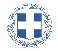 ΕΛΛΗΝΙΚΗ ΔΗΜΟΚΡΑΤΙΑ
ΝΟΜΟΣ ΤΡΙΚΑΛΩΝΔΗΜΟΣ ΤΡΙΚΚΑΙΩΝΔ/ΝΣΗ ΔΙΟΙΚΗΤΙΚΩΝ ΥΠΗΡΕΣΙΩΝΤΜΗΜΑ ΔΙΟΙΚΗΤΙΚΗΣ ΥΠΟΣΤΗΡΙΞΗΣΓραμματεία Οικονομικής ΕπιτροπήςΤρίκαλα, 17 Ιουνίου 2022
Αριθ. Πρωτ. : 28756ΠΡΟΣ :  1.Τα μέλη της ΟικονομικήςΕπιτροπής (Πίνακας Αποδεκτών)(σε περίπτωση κωλύματος παρακαλείσθε να ενημερώσετε τον αναπληρωτή σας).κ. Καλατζής Χρήστος Πρόεδρος Κοινότητας Διαλεκτούκ. Λιούλιος Γεώργιος Πρόεδρος Κοινότητας Διποτάμουκ. Τσιτσιούλας Χρήστος Πρόεδρος Κοινότητας Κεφαλοβρύσουκ. Τσιγάρας Σωτήριος Πρόεδρος Κοινότητας  Μ. Κεφαλοβρύσουκ. Σκρέκας Χρήστος Πρόεδρος Κοινότητας Μεγάρχηςκ. Μπουκοβάλας Στέφανος Πρόεδρος Κοινότητας ΤρικκαίωνΟ Πρόεδρος της Οικονομικής ΕπιτροπήςΔημήτριος ΒασταρούχαςΑντιδήμαρχος Βαβύλης Στέφανος Σακκάς Νικόλαος Οικονόμου Ιωάννης Λεβέντη-Καρά Ευθυμία Κωτούλας Ιωάννης Λασπάς Αχιλλεύς Ζιώγας ΓεώργιοςΚαϊκης ΓεώργιοςΔήμαρχος & μέλη Εκτελεστικής ΕπιτροπήςΓενικός Γραμματέας  Δ.ΤρικκαίωνΑναπληρωματικά μέλη Ο.Ε. 